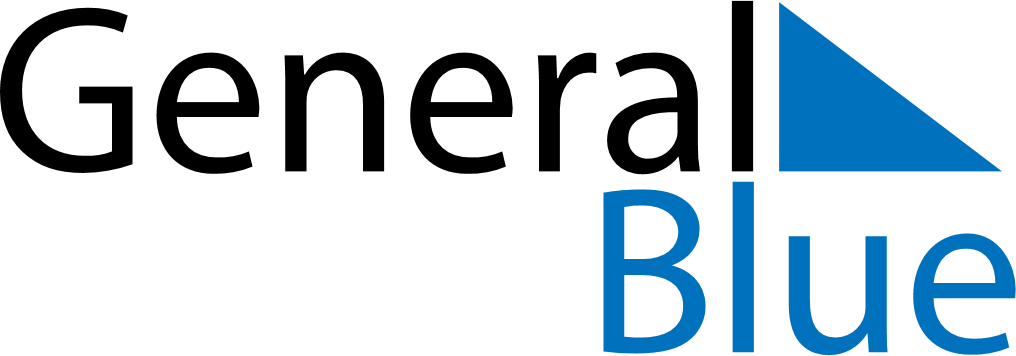 Ecuador 2024 HolidaysEcuador 2024 HolidaysDATENAME OF HOLIDAYJanuary 1, 2024MondayNew Year’s DayFebruary 12, 2024MondayCarnivalFebruary 13, 2024TuesdayShrove TuesdayMarch 28, 2024ThursdayMaundy ThursdayMarch 29, 2024FridayGood FridayMarch 31, 2024SundayEaster SundayMay 1, 2024WednesdayLabour DayMay 24, 2024FridayThe Battle of PichinchaJuly 24, 2024WednesdayThe Birthday of Simón BolívarAugust 10, 2024SaturdayDeclaration of Independence of QuitoSeptember 10, 2024TuesdayIndependence of GuayaquilOctober 31, 2024ThursdayFlag DayNovember 2, 2024SaturdayAll Souls’ DayNovember 3, 2024SundayIndependence of CuencaDecember 25, 2024WednesdayChristmas DayDecember 31, 2024TuesdayNew Year’s Eve